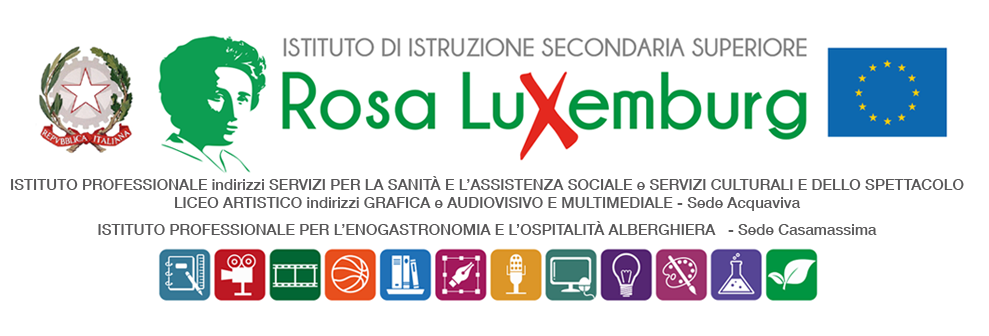 Studenti minorenni - plessi Acquaviva delle FontiAUTORIZZAZIONE DEI GENITORIIl/La sottoscritto/a…………………………………………………………………...…………………. genitore dell’alunno/a………………………………………………………..frequentante la classe……………….. indirizzo………………………. AUTORIZZA il/la proprio/a figlio/a a partecipare martedì 28 marzo alla fase provinciale di Atletica su pista dei Campionati Sportivi studenteschi presso - STADIO DI ATLETICA Mario Saverio Cozzoli di Molfetta.Gli alunni verranno regolarmente affiancati per tutta la durata dell’attività da un docente accompagnatore individuato dalla scuola.Il sottoscritto, con la presente, esonera la scuola da ogni responsabilità riguardo all’incolumità delle persone e delle cose e al comportamento degli alunni. Dichiara di assumersi le responsabilità (art. 2048 del Codice Civile) derivanti da inosservanza da parte del/la proprio/a figlio/a delle disposizioni impartite dagli insegnanti e da cause indipendenti dall’organizzazione scolastica. Data……………………. Firma del genitore ………………………………………